Татьяна Агеева Эй вы, кони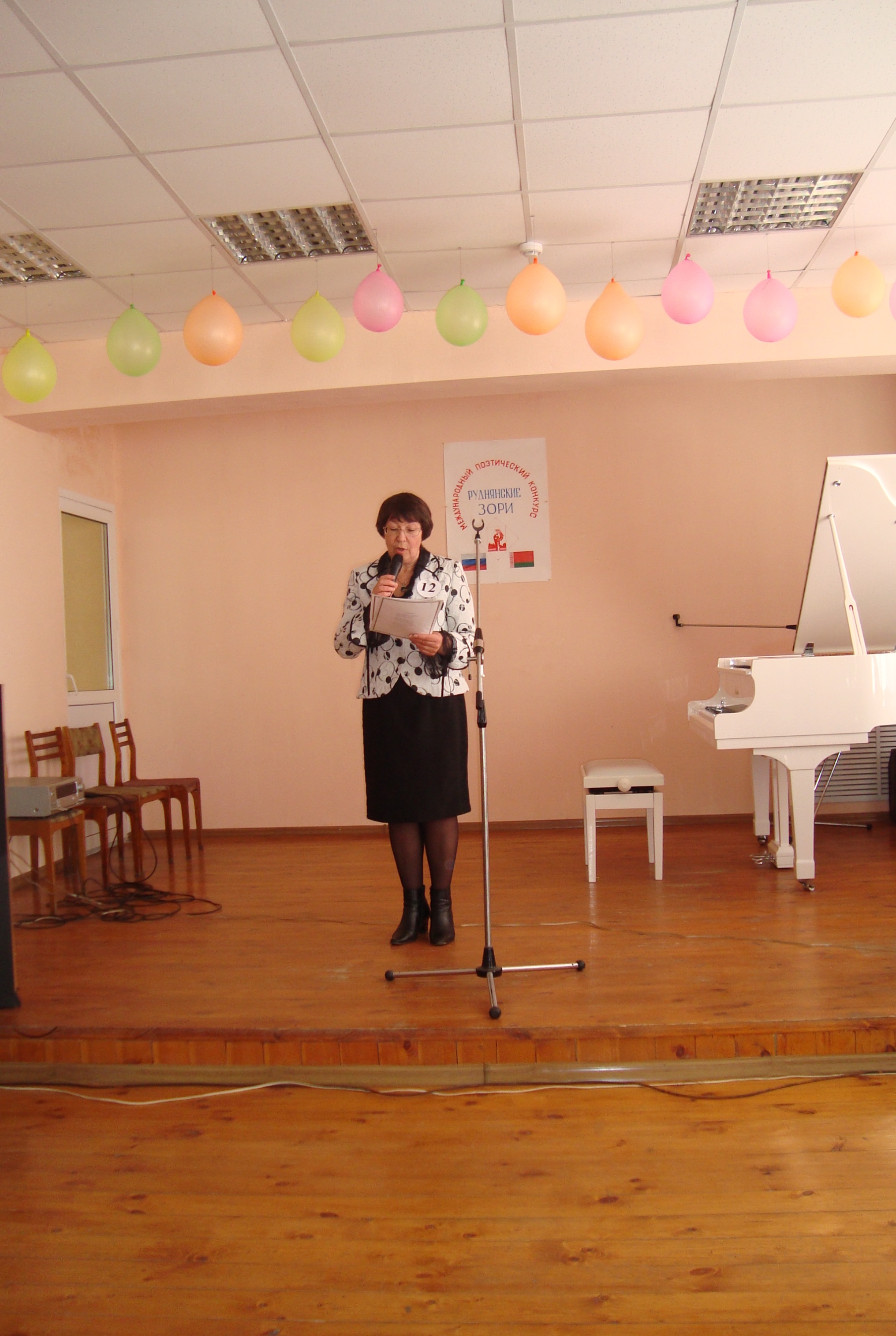 Эй! Вы кони, мои кони,Кони резвые мои!Вы умчите меня кониВ край безоблачной зори.Там, где санки с горки мчатся,Щёки красные, как мак,Там, где летом в тёплых лужах,Брызги дождика блестят.Где девчушкой босоногойТам, у реченьки во ржи,Заплетала в русу косуЯ ромашки-васильки.Вы умчите к тем берёзкам,Где я пила сладкий сок,Где с подружками резвились,И водили хоровод.Где черёмухой душистойНадышаться не могла,Над водою низко-низкоПлыли трели соловья.Как хочу туда вернуться!Только нет уж, не дано,Пролетело безвозвратноДетство юное моё.СнегУчора быў марозец,А сёння ўжо няма.Снег ляціць, бы дробязь.Нават нейк шкада.Што замёў дарогіІ сцяжынкі ў лес.Усё трасе пярынкіХтосьці з-пад нябес.Белы і іскрыстыЁн ляціць, бы пух.Усю зямлю пакрые,Быццам бы кажух.Намяце сугробаў,Занясе слядыІ засыпле срэбрамДзіўныя сады.Родимая земляСтоит в снегу весь лес красивый,О чём-то тихо говорит.«Мой родны кут, як ты мне мілы!»Хочу я снова повторить.Моя земля, мой край любимыйТы дорог сердцу моему.Как пенье птиц, неповторимый.Я рада тем, что здесь живу.Люблю весну с её ручьями,Берёзок белых серебро,Поляны полные цветамиКак это близко мне давно.И летний день теплом согретый,И запах скошенной травыМне тихо шепчет, что лучше нету Моей родимой стороны.